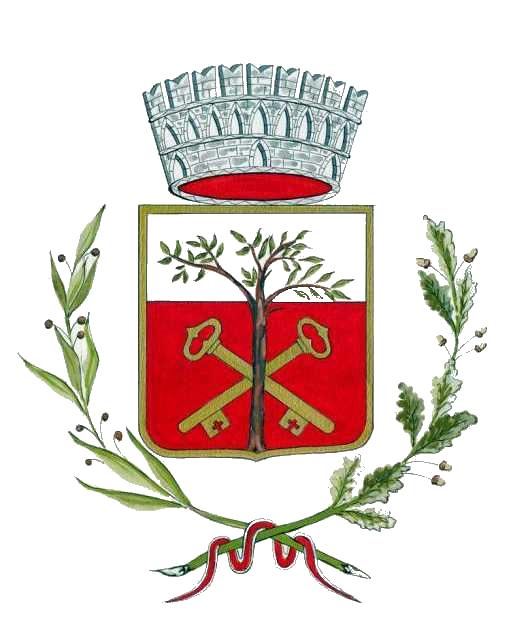 COMUNE DI SAN PIETRO AVELLANAPROV. DI  ISERNIAMedaglia D’Argento Al Merito CivileCap. 86088            Tel. 0865/ 940131  -   Telefax 0865/940291             		                                      C.F.80002690941   -    P.I. 00084690940                                                                                                                                                                                                                       SITO WEB – www.comune.sanpietroavellana.is.it                         e-mail – sanpietroavellana@tin.it         P.E.C. comunedisanpietroavellana@pec-leonet.itComune di SAN PIETRO AVELLANA(ISERNIA)OGGETTO: RICHIESTA AUTORIZZAZIONE PUBBLICITA’ FONICA.___l___ sottoscritt___ ____________________________________________________________________, nat___ a ________________________________________________________ il ______________________ residente in _________________________________ via ______________________________ n. ________, PEC__________________________________________________________________________________nazionalità _____________________________________________________________________________, nell'interesse e per conto(1) __________________________________________________________________ codice fiscale ____________________________________________________________________________ C H I E D Eai sensi dell'art. 59 del Regolamento d'es. del Codice della Strada, sostituito dall'art. 49 del D.P.R. 16-9-1996, 
n. 'autorizzazione a svolgere nel periodo dal _____________________ al _____________________, dalle ore ____________ alle ore _____________, pubblicità fonica a mezzo di(2) ______________________________________________________________________________________________________________Percorso(3): ______________________________________________________________________________ _______________________________________________________________________________________Oggetto della pubblicità(4): __________________________________________________________________La presente costituisce richiesta di autorizzazione per le strade di proprietà comunale.   _________________________________ (1)  Riportare la denominazione dell'Azienda/ente che effettua la pubblicità. (2)  Specificare l'impianto fisso od il veicolo utilizzato. (3)  Indicare esattamente il percorso, ed ogni altra modalità di svolgimento. (4)  Precisare il tipo di pubblicità